II “Memorial don Biagio Pandolfo”	C.U. N°4  A.S. 2010/11 del 25/11/10	In seguito al referto della gara Spesa Mia – Sacro Cuore del 22/11/2010 disputata alle ore 20:00, il giocatore Stefano Frasca (1988) della squadra “Sacro Cuore” è stato espulso per aver continuamente protestato e dopo l’espulsione ha continuato a gridare insultando l’operato dei giudici di gara. Per questo vengono comminate al sopradetto giocatore n°. 3 giornate di squafilica a partire dal 24/11/2010.Il giudice unico.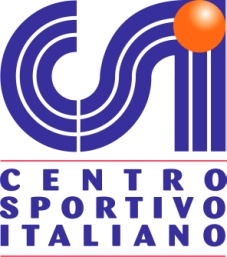 Comitato Provinciale di  Ragusa       Via Xiumè n° 4 –  97100 Ragusa ( RG ) -  tel. 333/2086860                    csiragusa.webbly.com   -   csi.ragusa@tin.it